АМАНАКСКИЕ                                             Распространяется    бесплатноВЕСТИ10 марта 2020г                                                                                                                                                              №10(364) ОФИЦИАЛЬНОИнформационный вестник Собрания представителей сельского поселения Старый Аманак муниципального района Похвистневский Самарской области		Администрации сельского поселения Старый Аманак муниципального района Похвистневский	В Межмуниципальном отделе МВД России «Похвистневский» прошло первое заседание Общественного совета нового созываВ начале встречи собравшиеся заслушали отчет о результатах работы предыдущего состава Общественного совета при МО МВД России «Похвистневский» в 2017 – 2019 годах.Начальник территориального органа внутренних дел подполковник полиции Юра Алекян поблагодарил общественников за согласие участвовать в обеспечении взаимодействия органов внутренних дел и общества. Также руководитель отдела поделился планами о проведении в 2020 году цикла мероприятий, направленных на профилактику мошенничества, в которых обязательно будут задействованы все представители Общественного совета.Открытым голосованием председателем Общественного совета при МО МВД России «Похвистневский» была избрана Татьяна Вобликова, секретарем совета стала Галина Грищенко. Общественниками в ходе совещания был согласован план мероприятий на текущий год, основными из которых стали подготовка и празднование мероприятий, посвящённых 75-летию Победы в Великой Отечественной войне. Продолжится работа по взаимодействию с населением лично, путём осуществления приема граждан и проведения профилактических мероприятий с детьми и подростками.В завершении встречи общественники обсудили вопрос осуществления контроля за деятельностью правоохранительных органов, участия в проведении акций и профилактических мероприятий. 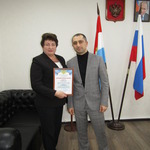 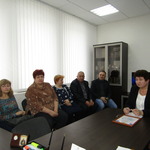 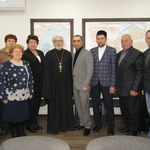 Похвистневские полицейские приняли участие в акции МВД России "8 марта в каждый дом"В преддверии весеннего праздника помощник начальника МО МВД России "Похвистневский" - начальник ОРЛС подполковник внутренней службы Наталья Сорокина посетила семьи сотрудников, погибших при исполнении служебных обязанностей. В сентябре 2010 года погибли звание Юрий Власов и звание Павел Задков - сотрудники вневедомственной охраны Похвистневского отдела внутренних дел.  Стражи правопорядка принимают непосредственное участие в жизни родственников погибших коллег, оказывают помощь и поддержку. Так, ежегодно в преддверии первого весеннего праздника, сотрудники полиции поздравляют жену и дочку Юрия Власова, и мать Павла Задкова. Полицейские дарят женщинам цветы и подарки, узнают о жизненных трудностях и совместно с Общественным советом  находят решение проблем.В этот же день помощник начальника отдела посетила мать погибшего 20 лет назад Асгата Хайруллина – Мадину Шайхуловну. Как рассказала его сестра Расида, в этом году ему исполнилось бы 60, а Мадина Шайхуловна 6 апреля текущего года отмечает свой 80-летний юбилей.Подполковник внутренней службы Наталья Сорокина  от всего личного состава передала поздравления, вручила женщинам памятные подарки и пожелала им крепкого здоровья, весеннего настроения, мира и добра близким и родным!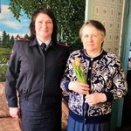 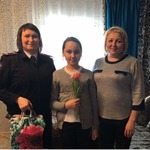 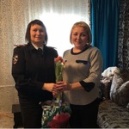 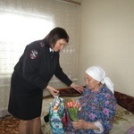 Похвистневские полицейские приняли участие в акции МВД России "8 марта в каждый дом"В преддверии весеннего праздника помощник начальника МО МВД России "Похвистневский" - начальник ОРЛС подполковник внутренней службы Наталья Сорокина посетила семьи сотрудников, погибших при исполнении служебных обязанностей. В сентябре 2010 года погибли звание Юрий Власов и звание Павел Задков - сотрудники вневедомственной охраны Похвистневского отдела внутренних дел.  Стражи правопорядка принимают непосредственное участие в жизни родственников погибших коллег, оказывают помощь и поддержку. Так, ежегодно в преддверии первого весеннего праздника, сотрудники полиции поздравляют жену и дочку Юрия Власова, и мать Павла Задкова. Полицейские дарят женщинам цветы и подарки, узнают о жизненных трудностях и совместно с Общественным советом  находят решение проблем.В этот же день помощник начальника отдела посетила мать погибшего 20 лет назад Асгата Хайруллина – Мадину Шайхуловну. Как рассказала его сестра Расида, в этом году ему исполнилось бы 60, а Мадина Шайхуловна 6 апреля текущего года отмечает свой 80-летний юбилей.Подполковник внутренней службы Наталья Сорокина  от всего личного состава передала поздравления, вручила женщинам памятные подарки и пожелала им крепкого здоровья, весеннего настроения, мира и добра близким и родным!В Самарской области полицейские вручили паспорт ветерану Великой Отечественной войныСотрудники отделения по вопросам миграции МО МВД России "Похвистневский" вручили паспорт гражданина Российской Федерации 89-летней жительнице города Похвистнево - Крыловой Вере Николаевне. Вера Николаевна поведала сотрудникам Отделения свою историю. Когда началась Отечественная война, ей было всего 10 лет. И она с другими детьми Ульяновска работали на заводе, но за станками не стояли, а убирали цех, кипятили чай, возили готовую продукцию в сборочный. После чего Вера Николаевна рассказала про своего мужа, который во время войны был сыном полка. В 1966 году в Узбекистане было землетрясение и они с мужем поехали восстанавливать Ташкент. В один из дней, возвращаясь домой, на него напали неизвестные, избили и отняли паспорт с военным билетом. Паспорт восстановили быстро. Но муж Веры Николаевны, сильно переживал по поводу потери военного билета, заболел и вскоре скончался.Из Узбекистана Вера Николаевна переехала к дочери в Похвистнево в 2009 году. С тех пор и стала жить здесь.Так, со слезами на глазах, Вера Николаевна зачитала Присягу гражданина Российской Федерации. После чего, под звуки гимна России, ей был вручен долгожданный документ. Сотрудники Отделения по вопросам миграции поздравили Веру Николаевну с получением гражданства и с наступающим Международным женским днём и пожелали ей крепкого здоровья, долгих лет жизни, и чтобы рядом её окружали только добрые и родные люди. Также полицейские вручили пожилой женщине символические подарки и поздравили ее с 75-летием Великой Победы.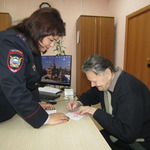 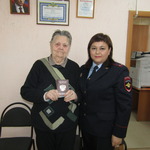 Похвистневские полицейские поздравили с 8 марта, супругу сотрудника, находящегося в командировке             В рамках акции "8 марта в каждый дом" начальник изолятора временного содержания МО МВД России "Похвистневский" майор полиции Рэфис Нурутдинов поздравил с праздником весны жену Любовь старшины полиции Алексея Овчинникова, который в настоящее время несет службу на территории Чеченской Республики.От имени руководства и всего личного состава Рэфис Мугтабарович передал слова поддержки и признательности супруге полицейского. Полицейские понимают, что женщины переживают за своих близких, находящихся в этот день далеко от дома, поэтому на постоянной основе навещают семьи сотрудников.В этот нежный весенний праздник майор полиции передал Любови Овчинниковой символический подарок и пожелал крепкого здоровья, благополучия, мирного неба над головой, счастья и скорейшего возвращения долгожданного мужа!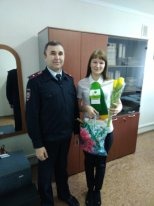 Сотрудники Похвистневского отдела полиции поздравили с Международным женским днём прекрасную половину отдела.В рамках оперативного совещания начальник МО МВД России "Похвистневский" подполковник полиции Юра Алекян выразил тёплые слова пожеланий сотрудницам Отдела: "Уважаемые женщины! Поздравляю вас с Международным женским днём - 8 марта!У вас, как у сотрудниц МВД особая задача - наравне с мужчинами противостоять преступности, не жалея сил и личного времени, посвящать себя службе. Ваша красота и обаяние, женственность предают, любому коллективу гармоничности.Дорогие наши женщины, пусть вас окружают только самые близкие люди, мирное небо над головой окружает счастьем, каждое утро начинается с улыбки и вечер оканчивается так же! Желаю, чтобы каждый день из рутинного превратился в праздничный!"К словам поздравлений присоединились начальник полиции Отдела майор полиции Дмитрий Акулинин, заместитель начальника отдела майор внутренней службы Денис Денисов и другие руководители подразделений Межмуниципального отдела. После чего женщинам вручили символические подарки.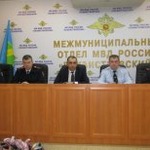 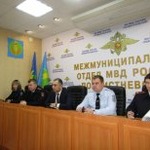 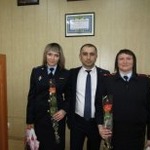 Похвистневские полицейские в рамках акции «8 марта в каждый дом поздравили воспитанниц подшефной школВ преддверии Международного женского дня, сотрудники МО МВД России «Похвистневский» - помощник начальника Отдела – начальник ОРЛС подполковник внутренней службы Наталья Сорокина и специалист ГТО сержант внутренней службы Алексей Николаев посетили подшефных воспитанников Малотолкайской коррекционной школы-интерната Похвистневского района.Полицейские уже не первый год шефствуют над учреждением, поэтому ни один праздник не обходится без их участия в качестве почетных гостей. Стражи порядка высоко ценят труд, внимание и заботу преподавательского состава школы-интерната о своих особенных воспитанниках. Подполковник внутренней службы выразила тёплые слова поздравлений учителям, воспитателям и девочкам с наступающим Международным женским днём, пожелав им крепкого здоровья, душевного спокойствия, воплощения заветных желаний в жизнь и всего самого наилучшего. Также от всего отдела в честь весеннего праздника ребята получили в подарок праздничный торт.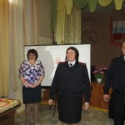 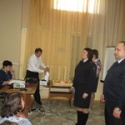 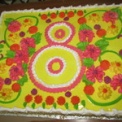 В рамках профилактического мероприятия «Говорящий патруль» сотрудники Похвистневской Госавтоинспекции-и.о. начальника ОГИБДД МО МВД России «Похвистневский» старший лейтенант полиции Рамиль Рафиков, ИДПС младший лейтенант полиции Равиль Нуриев, стажёр по должности ИДПС Ильнур Диндаров, инспектор по пропаганде безопасности дорожного движения Евгения Мельникова на центральной улице города с использованием сигнального громкоговорящего устройства провели тематическое мероприятие. Основная цель подобных мероприятий призвать пешеходов и водителей к обязательному соблюдению Правил дорожного движения и предупреждению ДТП, а также помнить о культуре поведения на дороге: быть взаимовежливыми и дисциплинированными.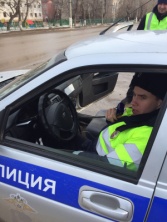 Похвистневские Госавтоинспекторы присоединились к акции «Цветы для автоледи»В преддверии празднования Международного женского дня - 8 Марта сотрудники Похвистневской Госавтоинспекции- старший государственный инспектор дорожного надзора лейтенант полиции Дмитрий Каргин, инспектор по пропаганде безопасности дорожного движения Евгения Мельникова на центральной улице города Похвистнево останавливали в этот день преимущественно водителей-женщин. И.о. начальника ОГИБДД МО МВД России «Похвистневский» старший лейтенант полиции Рамиль Рафиков дарил дамам цветы, призывал их  соблюдать Правила дорожного движения и быть аккуратнее ввиду погодных условий. Женщины-водители в свою очередь с улыбкой благодарили госавтоинспекторов за внимание и созданное весеннее настроение на дорогах.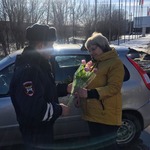 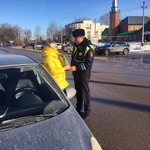 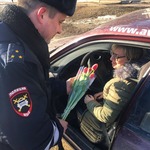 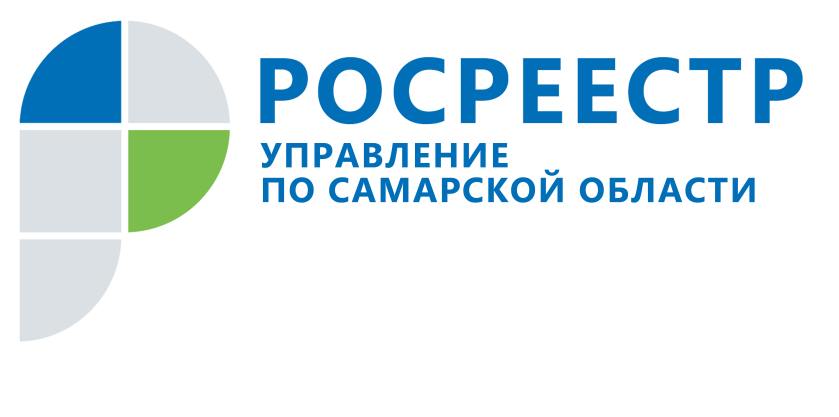 ПРЕСС-РЕЛИЗ06 марта 2020Регулирование оборота недвижимости и земельных отношений перешло РосреестрПравительство РФ наделило Росреестр функциями по выработке государственной политики и нормативно-правовому регулированию земельных отношений. Соответствующее постановление подписал Председатель Правительства Российской Федерации Михаил Мишустин.Курировать работу службы, согласно распределению обязанностей между заместителями Председателя Правительства России, будет вице-премьер Виктория Абрамченко. Помимо Росреестра, в ведении Виктории Абрамченко находятся Минсельхоз России и Минприроды России.Заместитель Председателя Правительства Виктория Абрамченко назвала переход полномочий от Минэкономразвития в Росреестр логичным следствием выстраивания прозрачной вертикали управления оборотом земель, которая позволит существенно повысить эффективность их использования. «Земельные ресурсы - основа управления территорией и база для повышения производительности во всех отраслях экономики. Это пространственный базис для строительства, средство производства для сельского хозяйства. Приоритетная задача Правительства сегодня – это выстраивание системной работы, ориентированной на достижение национальных целей. Многие из них, от строительства жилья до экспорта сельскохозяйственной продукции, напрямую зависят от эффективного использования земли», - сказала Виктория Абрамченко.Вице-премьер добавила, что консолидация сил министерств и Службы позволит оперативно решить наиболее острые вопросы и ликвидировать правовые пробелы в сфере регулирования основных земельных ресурсов страны – населенных пунктов, земель сельскохозяйственного назначения и лесного фонда. «Необходимо устранить ведомственную разобщенность в вопросах определения границ земель и установления их правового режима. Поэтому мы систематизируем базы данных, чтобы учет и сведения обо всех землях были включены в единый государственный информационный ресурс», - заключила Виктория Абрамченко.Как отметил руководитель Росреестра Олег Скуфинский, решение Правительства Российской Федерации о перераспределении полномочий между Минэкономразвития России и Росреестром, с наделением последнего функциями по нормативно-правовому регулированию земельных отношений, имущественных отношений в части гражданского оборота недвижимого имущества, геодезии и картографии, создания и развития инфраструктуры пространственных данных позволит более эффективно реализовывать государственную политику в данной отрасли. Он сообщил, что согласно подписанному постановлению в Росреестре будет введена должность статс-секретаря – заместителя руководителя, который будет курировать новое направление работы.Структурные преобразования вызваны в том числе потребностью дальнейшего динамичного развития сферы земельно-имущественных отношений в период цифровой трансформации всего государственного сектора. В Росреестре будет сохранен наработанный опыт и компетенции кадрового потенциала министерства. Вице-премьер добавила, что сейчас в портфеле объединенной команды министерства и службы в сфере земельных отношений находится более 30 законопроектов.Контакты для СМИ:Ольга Никитина, помощник руководителя Управления Росреестра(846) 33-22-555, 8 927 690 73 51, pr.samara@mail.ru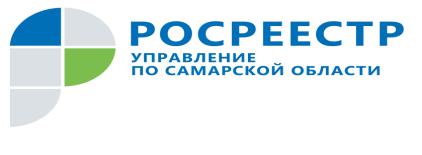 ПРЕСС-РЕЛИЗ06 марта 2020Соблюдение простых правил позволит зарегистрировать ипотеку быстро и легкоНачальник отдела ипотеки Управления Росреестра по Самарской области Аделаида Гук рассказала, какие документы необходимы для регистрации и прекращения ипотеки, дала полезные рекомендации о том, как избежать приостановлений и отказов, обезопасить себя от недобросовестных продавцов, а также пояснила особенности регистрации ипотеки с участием несовершеннолетних.   Какие факты узнать о приобретаемой недвижимости Перед приобретением квартиры, земли или дома с использованием кредитных средств важно заказать выписку об объекте из Единого государственного реестра недвижимости. Сведения из ЕГРН покажут, есть ли в отношении недвижимости арест или запреты на проведение регистрационных действий. Кроме того, станет известно, не обратился ли еще кто-либо за регистрацией права на данный объект. В случае, когда покупатель видит хотя бы одно из вышеуказанных ограничений, торопиться с покупкой не стоит. Еще два момента, которые имеет смысл уточнить перед покупкой недвижимости – кто в ней прописан и написано ли согласие супруга. - Если предыдущий собственник приобрел право в порядке приватизации, а другие члены его семьи отказались от приватизации, нужно понимать, что эти родственники сохраняют право проживания в данной квартире. Поэтому покупателю важно знать, что лиц, сохраняющих право проживания и пользования, по данному объекту нет, - поясняет Аделаида Гук. Если недвижимость продает один супруг, необходимо проконтролировать, чтобы было согласие второго супруга. В противном случае право будет зарегистрировано, но Росреестр сделает отметку о том, что сделка является оспоримой, а значит в дальнейшем могут возникнуть судебные споры.На что обратить внимание в документахКак правило, для приобретения жилья в ипотеку документы готовятся сотрудником банка. Управление Росреестра рекомендует заявителям проверить, правильно ли были записаны в документах фамилия, имя, отчество, дата и место рождения и проживания, номер СНИЛС покупателя и продавца, серия и дата материнского сертификата. Важно посмотреть, как описано имущество: обязательно должны быть указаны кадастровый номер, адрес, площадь, назначение и стоимость объекта. Кроме того, в документах стоит указать ваш актуальный электронный адрес и номер телефона. - Заявители иногда не проверяют внесенную в документы информацию, что приводит к приостановлению государственной регистрации. Особое внимание надо уделить пункту «стоимость объекта»: если приобретается дом с земельным участком, то должна быть указана как общая сумма сделки, так и стоимость каждого имущества в отдельности. Причем при сложении стоимости дома и земли должна получатся указанная в договоре общая сумма сделки. И эта же сумма должна быть прописана в скобках. Кроме того, надо учитывать, что здание может быть передано в залог только с земельным участком, на котором оно расположено. Действует и обратное правило: при передаче земельного участка в залог, передаются и все объекты недвижимости, которые на нем расположены, - обращает внимание Аделаида Гук.Бывает, что, приобретая недвижимость в совместную собственность, в качестве залогодателя указывается только один из супругов. Вместе с тем оба супруга дают имущество в залог, поэтому единственно верный вариант в данном случае — чтобы оба супруга были указаны залогодателями. При этом должником в кредитном договоре может являться один из них. Кроме того, нужно помнить, что, если у семьи уже есть ипотека на этот объект, информация о ней должна быть прописана в договоре, а если в залог передается доля, то такой договор удостоверяется у нотариуса.После того, как заявитель проверил документы, можно выходить на финишную прямую – сдавать документы на регистрацию ипотеки. Зарегистрировать ипотекуОбратиться за регистрацией ипотеки можно через сайт Росреестра (обычно кредитная организация делает это самостоятельно) или подав документы в многофункциональном центре. Срок регистрации ипотеки очень короткий – всего пять рабочих дней со дня поступления комплекта документов в регистрирующий орган. Комплект документов минимальный: договор купли-продажи (в нем не всегда прописываются условия договора, поэтому при регистрации ипотеки в силу закона предоставляется также кредитный договор), закладная, согласие супруга, разрешение органов опеки (если есть несовершеннолетние дети). При продаже заложенного имущества потребуется еще один документ - согласие залогодержателя (банка). Согласие залогодержателя необходимо и при перепланировке.Особенности регистрации ипотеки с участием несовершеннолетнихСделки по отчуждению недвижимого имущества с участием несовершеннолетних проходят только через нотариуса (в соответствии со статьей 54 федерального закона «О государственной регистрации недвижимости») и органов опеки и попечительства. - При этом приобретать недвижимость несовершеннолетние могут без нотариуса, через законных представителей. С 14 до 18 лет они действуют с согласия законных представителей, которые должны рядом с подписью подростка написать «согласна» или «согласен» и поставить свою подпись. Согласие может быть написано и отдельно, такая форма также будет принята органом регистрации прав, - говорит Аделаида Гук.Прекратить ипотекуЕсли не внести в Единый государственный реестр недвижимости запись о прекращении ипотеки, в дальнейшем возникнут сложности при продаже квартиры. Когда покупатель закажет выписку и увидит ограничение в виде ипотеки, он может отказаться от покупки. Поэтому прекратить ипотеку желательно сразу после того, как внесен последний платеж. Росреестр эту услугу оказывает всего за три рабочих дня после поступления заявления в орган регистрации прав. Ели выдавалась закладная, то заявление подается либо залогодателем (собственником), либо залогодержателем (кредитной организацией), либо совместно залогодателем и залогодержателем во всех случаях с представлением закладной, на которой поставлена отметка о том, что обязательство исполнено. Если закладная не выдавалась, достаточно заявления залогодержателя, который подтверждает, что он выплатил ипотеку. Впрочем, в данном случае может быть и совместное заявление залогодержателя и залогодателя.- Что касается электронных закладных, то заявление о прекращении ипотеки подается в электронном виде. После чего Управление Росреестра самостоятельно делает запрос в депозитарий банка о представлении заявления и депозитарий эту закладную аннулирует и хранит. Отмечу, что закладная в бумажном виде аннулируется органом регистрации прав и хранится в Росреестре, - рассказала Аделаида Гук. Контакты для СМИ:Ольга Никитина, помощник руководителя Управления Росреестра(846) 33-22-555, 8 927 690 73 51, pr.samara@mail.ruУЧРЕДИТЕЛИ: Администрация сельского поселения Старый Аманак муниципального района Похвистневский Самарской области и Собрание представителей сельского поселения Старый Аманак муниципального района Похвистневский Самарской областиИЗДАТЕЛЬ: Администрация сельского поселения Старый Аманак муниципального района Похвистневский Самарской областиАдрес: Самарская область, Похвистневский          Газета составлена и отпечатана                                                                исполняющийрайон, село Старый Аманак, ул. Центральная       в администрации сельского поселения                                          обязанности главного37 а, тел. 8(846-56) 44-5-73                                             Старый Аманак Похвистневский район                                                      редактора                                                                                                            Самарская область. Тираж 100 экз                                         Н.А.Саушкина